Муниципальное бюджетное общеобразовательное учреждение «Гимназия №1 имени В.А. Сайбеля» Артемовского городского округа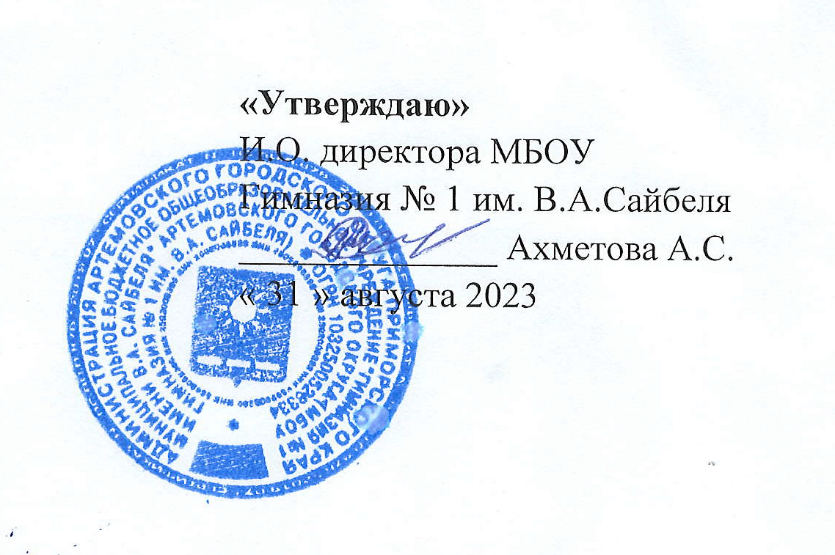 РАБОЧАЯ ПРОГРАММА элективного курса «ОБУЧЕНИЕ НАПИСАНИЮ СОЧИНЕНИЙ»по русскому языку11 классеСоставители: Черникова Е.В., учитель русского языка и литературы высшей категории,Шульга И.А., учитель русского языка и литературы первой  категорииг.Артем2023Пояснительная запискаНаписание сочинения на литературную тему  и сочинения-рассуждения (часть 2 ЕГЭ) в структуре Государственной итоговой аттестации – одни из сложных заданий для современных школьников. Именно они позволяют в полном объёме проверить и объективно оценить речевую подготовку экзаменуемых, их практическую грамотность, уровень сформированности речевых умений и навыков: понимание содержания предложенного текста и его проблемы; формулирование собственной точки зрения; выстраивание композиции письменного высказывания, соблюдая нормы русского языка; осмысление своего читательского опыта.Многолетний опыт подготовки выпускников к Единому государственному экзамену показывает, что основные трудности при  выполнении второй части работы на ЕГЭ и при написании декабрьского сочинения связаны с ограничением времени на экзамене, за которое учащимся нужно проанализировать исходный текст и создать собственное развернутое высказывание, опираясь на авторскую позицию, выраженную, как правило, не прямо, а опосредованно, при помощи средств языка, подобрать аргументы из прочитанных произведений, выразив тем самым собственную позицию. Именно поэтому возникла необходимость введения курса по подготовке к написанию сочинения-допуска и сочинения-рассуждения, благодаря которому обучающиеся могли бы добиться максимально предельных результатов во время итоговой аттестации.Элективный курс предназначен для учащихся 10-х классов, которым в 11 классе предстоит писать итоговое сочинение, являющееся одним из условий допуска к ЕГЭ, и при сдаче ЕГЭ по русскому языку (часть 2 экзаменационной работы) дать развернутый ответ в форме сочинения-рассуждения на основе предложенного текста. Каждая работа имеет свою специфику, но в целом сводится к написанию сочинения.Цели элективного курса: подготовка старшеклассников к успешному написанию итогового сочинения и сочинения по русскому языку в формате ЕГЭ.Задачи  элективного  курса:расширить опыт восприятия и понимания информации, содержащейся в тексте;совершенствовать и развивать умения читать, понимать прочитанное и анализировать общее содержание текстов разных функциональных стилей и типологической принадлежности;совершенствовать и развивать умения конструировать письменное высказывание в жанре сочинения-рассуждения в соответствии с коммуникативной задачей;формировать и развивать умения подбирать аргументы, органично вводить их в текст;развивать умение формулировать собственное мнение и связно, последовательно его излагать;владеть навыками речевого оформления письменной работы с использованием средств выразительности и в соответствии с нормами современного русского литературного языка.Программа рассчитана на 17 часов (1 час в неделю в течение 1-ого полугодия) Программа базируется на учебно-методических и нормативных материалах по русскому языку и анализе результатов написания итогового сочинения предыдущих лет.Данная рабочая программа отвечает требованиям Федерального компонента государственного стандарта среднего общего образования по русскому языку и  направлена на создание условий для реализации деятельностного подхода. В соответствии с требованиями государственного стандарта и образовательной программы у учащихся в процессе изучения элективного предмета совершенствуются и развиваются коммуникативные, интеллектуальные, информационные, организационные умения и навыки.Контроль знаний и умений осуществляется по итогам изучения основных разделов в виде практических работ. Категория учащихся, на которую рассчитан курсДанная программа разработана  для обучающихся 11 классаВ результате изучения курса обучающиеся должны:знать требования к написанию и проверке итогового сочинения и сочинения ЕГЭ по русскому языку (критерии оценивания); определение терминов, встречающихся в формулировках к этим заданиям («вступление», «заключение»; «проблема», «комментарий», «позиция автора», «аргумент»  др.); виды текстов и типы сочинений; распространенные клише, используемые при написании сочинений; уметь правильно понимать исходный текст; «расшифровывать» информацию текста; создавать вступление и заключение; формулировать  и комментировать поставленную проблему текста; выявлять позицию автора и способы её выражения; определять собственное мнение по проблеме, аргументировать свою позицию; критически относиться к написанному, редактировать свое сочинение; самостоятельно работать с текстом и создавать свой собственный грамотный текст в условиях ограниченного времени, выражать свои мысли современным литературным языком, выстраивать свой текст по определённой модели, продумывать план и композицию, отбирать фактический материал в соответствии с данной темой.Предполагаемые результатыВ ходе занятий учащиеся должны научиться:владеть формами обработки информации исходного текста;создавать сочинения определённой тематики в соответствии с  требованиями;аргументировать, привлекая материал художественных произведений, выражать собственную позицию;определять роль лексических и грамматических явлений в тексте,  уместно употреблять средства художественной выразительности; редактировать собственные сочинения;соблюдать нормы современного русского языка; пользоваться справочной и лингвистической литературой.Список литературыБеляева Н.В., Новикова Л.В., Зинин С.А., Зинина Е.А.  Итоговое сочинение. Допуск к ЕГЭ. От выбора темы к оцениванию по критериям. – М.: Издательство «Национальное образование», 2018Долинина Т.А. Русский язык. Как написать сочинение на ЕГЭ.- М.: Айрис Пресс, 2016Егораева  Г.Т.. ЕГЭ 2018. Русский язык. Выполнение задания части 2. Практикум. - М.: Экзамен, 2018 г.Калганова Т.А.. Сочинения различных жанров в старших классах. -  М.: Просвещение , 2002. Карнаух Н.Л., Щербина И.В. Письменные работы по литературе. 9–11-е классы. -  М.: Дрофа, 2002.Крундышев А.А. Как работать над сочинением. -  СПб, отделение изд-ва «Просвещение», 1992.Нарушевич А.Г., Нарушевич И.С.  Итоговое выпускное сочинение  в 11 классе – Ростов-на-Дону,  Легион, 2018Обернихина Г.А., Карнаух Н.Л. Обучение написанию сочинений разных жанров. Методические рекомендации. - М.: АПК и ПРО, 2000.Павлова С.А. Методика подготовки к ЕГЭ по русскому языку. Алгоритмы рассуждения при выборе ответа.- М.: Просвещение, 2010 г.Пахнова Т.М. Русский язык. ЕГЭ 2018. Работа с текстом.- М.: Дрофа, 2018 г.Пучкова Л.И. ЕГЭ 2018. Типовые тестовые задания. Русский язык.- М.: Экзамен, 2018г.Симакова Е.С. Русский язык. «Сочинение». Экспресс-репетитор для подготовки к ЕГЭ.- М.:АСТ, 2014 г.Сенина Н.А. Русский язык. Тематические тесты: Подготовка к ЕГЭ. Учебное пособие для 10-11 кл. – М.: Легион, 2017Календарно-тематическое планированиеп/пДатаКол-во часовТема занятия02-06.091Общие требования к написанию сочинений различных жанров. Классификация сочинений по проблематике, тематике и жанрам. Своеобразие жанров. Зависимость структуры сочинения от его типа.09-13.091Итоговое сочинение. Требования к сочинению на литературную тему. Особенности структуры. Критерии оценивания итогового сочинения.16-20.091Виды вступлений (историческое, историко-литературное, аналитическое или проблемное, биографическое, сравнительное, публицистическое, лирическое).23-27.091Практикум по написанию вступлений к сочинению.30.09-04.101Заключительная часть сочинения. Виды заключений.07-11.101Основная часть. Аргументация. Способы ввода аргументов в текст сочинения.14-18.101Аргументация. Способы ввода аргументов в текст сочинения.21-25.101Практикум по написанию сочинения на тему «Почему тема войны не уходит из литературы?» (направление «Война и мир»)05-08.111Практикум по написанию сочинения по темам направления «Добро и зло»11-15.111Сочинение-рассуждение части 2 ЕГЭ по русскому языку. Структура сочинения. Знакомство с требованиями к написанию и критериями оценивания.18-22.111Проблема. Виды (типы)  проблем. Формулировка поставленной проблемы в исходном тексте.25-29.111Комментирование поставленной в тексте проблемы. Виды комментария: текстуальный и концепционный. Структура написания. Примеры-иллюстрации и способы их «включения» в текст.02-06.121Тренинг по написанию комментария. Критерии оценивания.09-13.121Позиция автора и способы её формулирования16-20.121Обоснование своего мнения. Типы аргументации в изложении собственной позиции. Структура оформления.23-28.121Практикум по написанию позиции автора и обоснованию собственного мнения.23-28.121Итоговая работа.